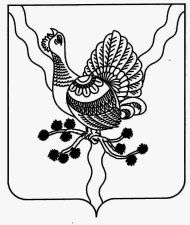                АДМИНИСТРАЦИЯ                                                                                                     «СОСНОГОРСК»   МУНИЦИПАЛЬНОГО РАЙОНА                                                                          МУНИЦИПАЛЬНÖЙ РАЙОНСА                 «СОСНОГОРСК»                                                                                                     АДМИНИСТРАЦИЯПОСТАНОВЛЕНИЕ ШУÖМот   «13»   апреля   2021                                                                                                 № 670                 г. СосногорскОб утверждении требований к архитектурному решению внешнего вида нестационарных торговых объектов на территории муниципального района «Сосногорск»В соответствии с Гражданским кодексом Российской Федерации, Федеральным законом от 06.10.2003 № 131-ФЗ «Об общих принципах организации местного самоуправления в Российской Федерации», Уставом муниципального образования муниципального района «Сосногорск», постановлением администрации  муниципального района «Сосногорск»  от 28.01.2019 № 154 «Об утверждении правил работы нестационарных  торговых объектов и порядка организации уличной торговли на территории муниципального района «Сосногорск», вцелях организации размещения объектов нестационарной торговли на территории муниципального района «Сосногорск»,  Администрация муниципального района «Сосногорск»ПОСТАНОВЛЯЕТ:	 1. Утвердить требования к архитектурному решению нестационарных торговых объектов, расположенных на территории муниципального района «Сосногорск», согласно приложению к настоящему постановлению.	 2. Рекомендовать руководителям администраций городских поселений «Нижний Одес» и «Войвож» руководствоваться настоящим постановлением.	 3. Настоящее постановление вступает в силу со дня его официального опубликования.4. Контроль за исполнением настоящего постановления возложить на первого заместителя руководителя администрации муниципального района «Сосногорск».Глава муниципального района «Сосногорск» -руководитель администрации                                                      С.В. ДегтяренкоУтвержденыпостановлением администрациимуниципального района «Сосногорск»от «13»  04  2021 № 670(приложение)Требования
к архитектурному решению нестационарных торговых объектов, расположенных на территории муниципального района «Сосногорск»1. Общие положенияТребования к архитектурному решению нестационарных торговых объектов, расположенных на территории муниципального образования муниципального района «Сосногорск» (далее- Требования), применяются в отношении нестационарных торговых объектов, размещенных на территории муниципального  района «Сосногорск» в местах, определенных схемой размещения нестационарных торговых объектов (далее – Схема), утвержденной постановлением администрации муниципального района «Сосногорск».Нестационарный торговый объект (далее - НТО) - торговый объект, представляющий собой временное сооружение или временную конструкцию, не связанный прочно с земельным участком вне зависимости от присоединения или неприсоединения к инженерным сетям, в том числе передвижные сооружения.Нестационарные торговые объекты не являются недвижимым имуществом, права на них не подлежат регистрации в Едином государственном реестре прав на недвижимое имущество и сделок с ним.Основные типы нестационарных торговых объектов:павильон - оборудованное строение, имеющее торговый зал и помещения для хранения товарного запаса, рассчитанное на одно или несколько рабочих мест;киоск - оснащенное торговым оборудованием строение, не имеющее торгового зала и помещений для хранения товаров, рассчитанное на одно рабочее место продавца, на площади которого хранится товарный запас;торговая галерея - выполненный в едином архитектурном решении
нестационарный торговый объект, состоящий из совокупности, но не более пяти (в одном ряду) специализированных павильонов или киосков, симметрично расположенных напротив друг друга, обеспечивающих беспрепятственный проход для покупателей, объединенных под единой временной светопрозрачной кровлей, не несущей теплоизоляционную функцию;пункт быстрого питания, кафе - павильон или киоск, специализирующийся на продаже изделий из полуфабрикатов высокой степени готовности в потребительской упаковке, обеспечивающей термическую обработку пищевого продукта;мобильный пункт быстрого питания - передвижное сооружение (автокафе), специализирующееся на продаже изделий из полуфабрикатов высокой степени готовности в потребительской упаковке, обеспечивающей термическую обработку пищевого продукта;торговый автомат (вендинговый автомат) - временное техническое
устройство, сооружение или конструкция, осуществляющее продажу штучного товара, оплата и выдача которого осуществляется с помощью технических приспособлений, не требующих непосредственного участия продавца;
        объект мобильной торговли - нестационарный торговый объект,
представляющий специализированный автомагазин, автолавку или иное специально оборудованное для осуществления розничной торговли транспортное средство.   2. Требования к внешнему виду НТО1. Стилистическая концепция внешнего вида НТОдолжна соответствовать  архитектурно-художественному облику города.2. Цветовое решение фасадов НТО должно соответствовать цветовому решению сложившейся застройки улиц города и архитектурно-художественному облику города.3. На сегодняшний день большинство фасадов города выполнено в бежево-коричневой гамме.  В связи с этим рекомендовано сделать акцент на коричневый цвет с применением цветных вставок.4. За основу стилистического решения НТО принимается эскизный проект внешнего вида, наиболее отвечающий существующей застройке города, с учетом современных требований к форматам торговли.5. Цветовое оформление НТО необходимо предусматривать по каталогу RALCLASSIC (основные цвета 1001, 1011, 1014, 1015, 1019, 1035, 1036, 5008, 7024, 7036, 8017, 8023, 8024, 8025, 9022, 9023) в соответствии с основным существующим современным вариантом архитектуры окружающей застройки. 6. НТО должны быть изготовлены в заводских условиях. Монтаж НТО должен осуществляться из модульных или быстровозводимых конструкций в соответствии с паспортом и сертификатом НТО. Не разрешается устройство фундаментов.7. Для наружной отделки фасадов, их конструктивных и декоративных элементов объектов нестационарной торговли рекомендуется применять следующие материалы:- каркас нестационарного торгового объекта должен изготавливаться из несущих сварных (сборных) металлических (стальных) конструкций.  В конструкции силового каркаса должна быть предусмотрена возможность регулирования высоты нестационарного торгового объекта по каждой опорной точке не менее чем на 250 мм, для компенсации неровностей торговой площадки и обеспечения блокировки с другими нестационарными торговыми объектами; - для защиты от атмосферных осадков конструкция нестационарного торгового объекта должна предусматривать козырёк с покрытием из светопрозрачного или тонированного материала (монолитного поликарбоната) толщиной не менее 10 мм. 8. Для ограждения неостеклённых поверхностей НТО (включая основание) должны применяться сэндвич-панели толщиной не менее 50 мм с наполнителем из жёсткого минераловатного утеплителя или уплотненного полистирола:- витражи, витрины - алюминиевые или пластиковые со стеклопакетами и антивандальным покрытием; - элементы наружной рекламы - световые короба или точечная подсветка объемных элементов; - наружная подсветка фасадов и декоративных элементов - точечные или декоративные светильники.9.   Для отделки НТО должны применяться современные сертифицированные материалы (сэндвич панели, панели «Alucobond», композитные панели) с соблюдением правил пожарной безопасности, имеющие качественную и прочную окраску, отделку и не изменяющие своих эстетических и эксплуатационных качеств в течение всего срока эксплуатации НТО (не менее 10 лет),при этом не допускается для отделки фасадов применять строительные блоки, бетон, сайдинг (за исключением сайдинга имитирующего бревна, древесину), профлист, шифер, фанеру, ДСП, самоклеящуюся пленку, баннер.  10.  Конструкция нестационарных торговых объектов должна обеспечивать возможность его перемещения и транспортировки. 11. После демонтажа (перемещения, транспортировки) НТО требуется привести земельный участок, находящийся в муниципальной собственности МР «Сосногорск» или собственность на который не разграничена, в первоначальное состояние: восстановить асфальтовое или иное первоначальное покрытие, газоны, зеленые насаждения. Данные работы согласовываются с Управлением жилищно-коммунального хозяйства администрации муниципального района «Сосногорск».12. Фасадное и боковое остекление должно быть выполнено из конструкций со стеклопакетами.13. НТО должен иметь вывеску, определяющую профиль объекта, информационную табличку с указанием зарегистрированного названия, формы собственности и режима работы.Места размещения световых рекламных вывесок или иной необходимой информации должны быть предусмотрены конструкцией нестационарного торгового объекта. Не допускается размещение рекламных конструкций (коммерческая, социальная реклама), в том числе на остекленном поле, над витринами и по периметру нестационарного торгового объекта. 14. При разработке проекта установки либо модернизации НТО должны быть учтены мероприятия по благоустройству прилегающей территории с учетом градостроительной инфраструктуры и расположенных вблизи строений. Все изменения внешнего вида НТО и благоустройства должны проводиться в соответствии со средовыми характеристиками зоны или выделенных территорий, с учетом стилистических особенностей застройки. В стилистике элементов благоустройства возможно использование знаков-символов (выносной декоративный панель-кронштейн, фасадные указатели с наименованием профиля деятельности нестационарного объекта торговли, кованые элементы).15. Допускается использование защитных роллет на витринах НТО (киоск, павильон) и защитных решеток на палатках в период, когда реализация товаров и оказание услуг не производится. 16. Возле НТО не допускается размещение холодильного оборудования. 17. В случае объединения объектов в единый модуль различной конфигурации в соответствии со схемами блокировки, соединительные декоративные элементы, общий козырёк, рама остекления, дверные блоки и другие видимые элементы должны быть изготовлены из идентичных конструкционных материалов. Цветовая гамма материалов внешнего покрытия всех НТО торговой зоны и сблокированных НТО должна точно соответствовать установленной для типа НТО, определённого для торговой площадки. Цветовая гамма материалов внешнего покрытия всех объектов торговой зоны и сблокированных модулей должна точно соответствовать установленной для типа объектов, определенного для торговой площадки. 18.  Прилегающая территория должна быть благоустроена. Благоустройство и озеленение территории земельных участков, выделяемых под размещение НТО, должно осуществляться с учетом правил благоустройства МО ГП «Сосногорск»,утвержденных Решением Совета городского поселения «Сосногорск» 21.09.2017 г. №53 и в соответствии с требованиями СП 42.13330.2016.19. Проектом рекомендуется предусмотреть сезонное расположение озеленения (наземных, настенных, подвесных устройств, вазонов, вертикального озеленения, устройство клумб). Размещение и внешний вид элементов озеленения должны способствовать эстетической привлекательности фасада, обеспечивать комплексное решение его оформления.20. Выбор внутреннего оснащения НТО торговым технологическим оборудованием остается за предпринимателем в соответствии с действующими санитарными нормами и правилами. 21. Ремонт и покраска НТО должны производиться по мере необходимости, а также могут производиться на основании рекомендации администрации МР «Сосногорск».           22. НТО должен оборудоваться приставной площадкой для обеспечения беспрепятственного доступа для маломобильных групп населения в соответствии с Федеральным законом «О социальной защите инвалидов в Российской Федерации» от 24.11.1995 № 181-ФЗ и СП 59.13330.2012 «Доступность зданий и сооружений для маломобильных групп населения». 23. Не допускается осуществлять складирование товара, упаковок, мусора на элементах благоустройства, крышах торговых объектов и прилегающей территории.24. Схема внешних элементов нестационарного торгового объекта (на примере павильона) представлена в приложении 1 к настоящим Требованиям.25. Типы архитектурного облика нестационарных торговых объектов представлены в приложении 2 к настоящим Требованиям.      